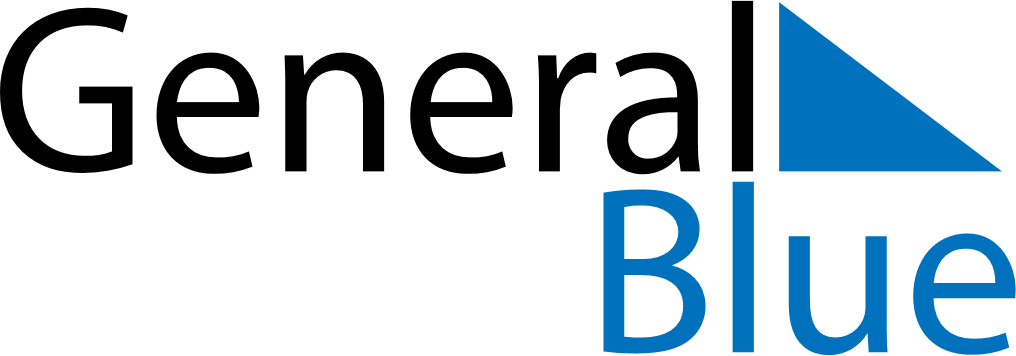 Hungary 2018 HolidaysHungary 2018 HolidaysDATENAME OF HOLIDAYJanuary 1, 2018MondayNew Year’s DayFebruary 1, 2018ThursdayMemorial Day of the RepublicFebruary 25, 2018SundayMemorial Day for the Victims of the Communist DictatorshipsMarch 8, 2018ThursdayInternational Women’s DayMarch 15, 2018ThursdayNational DayApril 1, 2018SundayEaster SundayApril 2, 2018MondayEaster MondayApril 16, 2018MondayMemorial Day for the Victims of the HolocaustMay 1, 2018TuesdayLabour DayMay 6, 2018SundayMother’s DayMay 20, 2018SundayPentecostMay 21, 2018MondayWhit MondayMay 21, 2018MondayNational Defense DayJune 4, 2018MondayDay of National UnityJune 19, 2018TuesdayDay of the Independent HungaryAugust 20, 2018MondaySaint Stephen’s DayOctober 6, 2018SaturdayMemorial Day for the Martyrs of AradOctober 23, 2018TuesdayNational DayNovember 1, 2018ThursdayAll Saints’ DayDecember 6, 2018ThursdaySaint NicholasDecember 24, 2018MondayChristmas EveDecember 25, 2018TuesdayChristmas DayDecember 26, 2018WednesdayBoxing DayDecember 31, 2018MondayNew Year’s Eve